UČNI SKLOP: Opis poti in potopis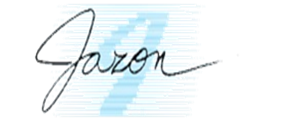 Tema: Podredno in priredno zložene povediSamovrednotenje učenjaPri vrednotenju svojega znanja si lahko pomagaš s spodnjim obrazcem – semaforjem. V ustrezno okence (na desni strani) s križcem označi, kako si zadovoljen/zadovoljna s svojim usvojenim znanjem.Legenda:zelena barva = učno snov odlično obvladamrumena barva = učno snov delno obvladamrdeča barva = učno snov slabo obvladam                                                                                          Refleksija o učenju Spodnja vprašanja so ti lahko v pomoč pri razmišljanju o svojem znanju in načrtovanju učenja za izboljšanje le-tega.Kaj že znam?Kaj želim še izboljšati?Kako so mi pri napredku pomagale različne vrste nalog?Na kaj moram biti pri učenju še posebej pozoren/pozorna?Na kaj sem pri učenju še posebej ponosen/ponosna? Kaj sem pri učenju spoznal/a o sebi in o svojem delu?Določim število povedi v besedilu in utemeljim svojo odločitev.Določim število stavkov v besedilu in utemeljim svojo odločitev.Ločim enostavčne povedi od večstavčnih in utemeljim svojo odločitev.  Ločim priredno zložene povedi od podredno zloženih in utemeljim svojo odločitev.Opišem stavčno sestavo podredno zloženih dvostavčnih povedi tako, da določim glavni stavek in odvisnik.Vprašam se po danih delih povedi ter tvorim pomensko in oblikovno ustrezne vprašalne povedi.Eno- in dvostavčne povedi dopolnim s pomensko in oblikovno ustreznimi deli.V zvezi dveh enostavčnih povedi prepoznam pomensko razmerje med povedma in ga izrazim z ustreznim veznikom.Pri reševanju nalog izboljšujem svoje praktično obvladanje slovnice.Napišem skladenjsko in pravopisno pravilno besedilo, ki ustreza okoliščinam sporočanja in besedilni vrsti.Glede na povratno informacijo učitelja ali sošolca načrtujem, kako bi svoje besedilo izboljšal/a.Prepoznam in ovrednotim učinek pridobljenega procesnega in vsebinskega znanja iz te enote.Razumem navedene strokovne izraze: veznik, vezniška beseda, enostavčna poved, dvostavčna oz. zložena poved, podredno zložena poved, priredno zložena poved, glavni stavek, odvisni stavek oz. odvisnik, opis poti, poročilo o zanimivem dogodku, stavek, osebna glagolska oblika. Svoje razumevanje (v zgornji vrstici navedenih) jezikoslovnih izrazov ponazorim s primeri iz besedila.